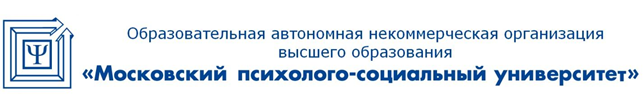 ФАКУЛЬТЕТ ЛОГОПЕДИИУТВЕРЖДАЮПроректор по учебной работе________________Васильева Т.В. «____»_________________ 201__гРабочая программа дисциплиныДизартрияНаправление подготовки 44.03.03 Специальное (дефектологическое) образованиеНаправленность (профиль) подготовкиЛогопедияКвалификация (степень) выпускникаБакалаврФормы обученияОчная, заочная, очно-заочнаяМосква 2019  СОДЕРЖАНИЕ14      Лист регистрации изменений                                                                       221. Перечень  планируемых результатов обучения по дисциплине, соотнесенных с планируемыми результатами освоения основной профессиональной образовательной программы.В результате освоения ОПОП бакалавриата обучающийся должен овладеть следующими результатами обучения по дисциплине:Цель освоения дисциплины: ознакомление студентов с симптоматикой различных форм дизартрий и методами коррекционной работы по их преодолению.Бакалавр  способен решать следующие профессиональные задачи:1) педагогические:- выбирает и применяет технологии коррекции нарушений речи, формирования полноценной речевой деятельности с учётом особых образовательных и социально-коммуникативных потребностей, индивидуальных особенностей лиц с нарушениями речи;- разрабатывает рекомендации по корректировке организации, содержания и технологии реализации программ образования и (или) оказания логопедической помощи с учетом результатов текущего и периодического контроля результатов их освоения, мониторинга, результатов их реализации;- осуществляет планирование образовательно-коррекционной работы с учётом     структуры нарушения,  актуального состояния  и потенциальных возможностей лиц с нарушениями речи;- методически обоснованно отбирает и применяет в образовательном процессе современные образовательные и коррекционно-развивающие дидактические средства, информационно-коммуникационные технологии (специализированные компьютерные программы) с учётом особых образовательных и социально-коммуникативных потребностей, индивидуальных особенностей лиц с нарушениями речи;- оформляет программно-методическую, отчётную и др. документацию в соответствии с регламентами профессиональной деятельности учителя - логопеда.2) сопровождающие:- анализирует документацию лиц с нарушениями речи, предоставленную организациями здравоохранения, социальной защиты, образования, культуры, спорта, правоохранительными органами;- осуществляет анализ и оценку результатов диагностики нарушений речи, логопедического обследования с учётом данных комплексного психолого-медико-педагогического обследования, структуры речевого нарушения, актуального состояния речи и неречевых процессов;- формулирует выводы и заключение по результатам диагностики состояния речи, логопедического обследования;- характеризует особые образовательные потребности, индивидуальные особенности, социально-коммуникативные ограничения у лиц с нарушениями речи.2. Место дисциплины в структуре основной профессиональной образовательной программы бакалавриата.Дисциплина реализуется в рамках вариативной части и является основополагающей учебной дисциплиной в системе профессиональной подготовки учителей - логопедов. Для освоения дисциплины необходимы компетенции, сформированные в рамках изучения следующих дисциплин: «Анатомия, физиология, патология органов слуха, речи и зрения», «Невропатология», «Основы нейрофизиологии, высшей нервной деятельности и высших психических функций», «Онтогенез речевой деятельности», «Современный русский язык», «Дислалия». Знания и умения, полученные при прослушивании указанных курсов лекций,  являются теоретической базой дисциплины «Дизартрия».Дисциплина «Дизартрия» является не только теоретической, но и практической основой для понимания симптоматики, механизмов и коррекции нарушений произносительной стороны речи при указанном нарушении, а также базой для  дальнейшего изучения следующих дисциплин: «Дифференциальная диагностика речевых нарушений», «Фонетико-фонематическое недоразвитие речи. Общее недоразвитие речи», «Нарушение чтения и письма», «Формирование графо-моторного навыка у детей с нарушениями речевого развития» и др.Дисциплина «Дизартрия» предполагает написание курсовой работы в случае выбора обучающимися данной дисциплины из модуля «Логопедия. Образование и психолого-педагогическая реабилитация лиц с нарушениями речи». Дисциплина изучается на 2 курсе в 4 семестре (для очной формы обучения). Дисциплина изучается на 2 курсе в 4 семестре (для заочной формы обучения). Дисциплина изучается на 4 курсе в 7 семестре (для очно-заочной формы обучения).3. Объём дисциплины в зачётных единицах с указанием количества академических часов, выделенных на контактную работу обучающихся с преподавателем (по видам занятий) и на самостоятельную работу обучающихся.Общая трудоёмкость дисциплины «Дизартрия» составляет 4 зачётные единицы.3.1. Объем дисциплины по видам учебных занятий (в часах)4. Содержание дисциплины, структурированное по темам с указанием отведённого на них количества академических часов и видов учебных занятий.  4.1. Разделы дисциплины и трудоёмкость по видам учебных занятий (в академических часах).Для очной формы обучения.Для очно-заочной формы обучения.Для заочной формы обучения.4.2. Содержание дисциплины, структурированное по темам.Тема 1. Дизартрия: определение, причины, исторический аспект изучения проблемы.Содержание лекционного курса.Определение дизартрии. Причины дизартрических нарушений. Взгляды на природу и симптоматику дизартрий H.Gutzmanna. М.С. Моргулиса, Л.Б. Литвака, Е.Н. Винарской и др.Тема 3. Симптоматика дизартрий.Содержание лекционного курса.Сбор анамнеза. Анализ данных медицинской и психолого-педагогической документации. Нарушение мышечного тонуса в артикуляционной мускулатуре.Дискоординационные расстройства.Ограниченная подвижность мышц языка:аномалии органов артикуляции;гиперкинезы, синкинезии;рефлексы орального автоматизма.Нарушение проприоцептивной афферентной импульсации от мышц артикуляционного аппарата.Патология реципрокной иннервации.Оральная апраксия.Фонетические и фонематические нарушения.Нарушения речевого дыхания, голосообразования, просодики.Нарушения моторики.Нарушение акта приёма пищи. Вегетативные расстройства.Обследование указанных характеристик.Содержание практических занятий.Обследование строения и движений органов артикуляционного аппарата, состояния звукопроизношения, фонематического слуха, фонематического анализа и синтеза.Обследование дыхания и голосообразования.Обследование общей моторики, мелкой моторики рук.Ранняя диагностика дизартрий.Тема 4. Классификации дизартрий.Содержание практических занятий. Классификация дизартрий на основе принципа локализации мозгового поражения:корковая дизартрия;экстрапирамидная (подкорковая) дизартрия;бульбарная дизартрия;псевдобульбарная дизартрия;мозжечковая дизартрия;мезэнцефально-диэнцефальная дизартрия.Классификация дизартрий на основе синдромологического подхода:спастико-паретическая дизартрия;спастико-ригидная дизартрия;гиперкинетическая дизартрия;атактическая дизартрия.Классификация дизартрий по степени разборчивости речи для окружающих.Сопоставительный анализ форм дизартрий на основе принципа локализации мозгового поражения.Сопоставительный анализ форм дизартрий на основе синдромологического подхода.Сопоставительный анализ форм дизартрий на основе принципа локализации мозгового поражения и синдромологического подхода. Тема 5. Система логопедической работы по коррекции произносительной стороны речи при дизартрии.Содержание лекционного курса.Принципы работы, содержание работы, оборудование.Тема 6. Логопедическая работа по исправлению недостатков произношения.Содержание лекционного курса.Общие требования: принципы и этапы логопедической работы.Подготовительный этап: задачи, содержание.Нормализация мышечного тонуса средствами искусственной локальной гипо-, гипер-, контрастотермии.Артикуляционная гимнастика: задачи, требования к проведению.Постановка звуков:способы постановки звуков;последовательность постановки звуков при дизартрии;условия одновременной постановки двух звуков;правильная артикуляция, нарушения.Автоматизация звуков:приёмы автоматизации;виды работ;последовательность работы при автоматизации различных групп звуков; требования к подбору лексического материала.Дифференциация звуков:принципы работы;содержание работы;связь с нарушениями письменной речи. Введение звуков в речь.Содержание практических занятий.Нормализация мышечного тонуса средствами массажа:классический дифференцированный массаж артикуляционной и мимической мускулатуры;зондовый массаж мышц по системе Е.В. Новиковой;точечный массаж по БАТ.Артикуляционная гимнастика: виды упражнений.Постановка звуков: приёмы постановки и их специфика при дизартрии при постановке:согласных звуков;гласных I ряда;гласных II ряда.Тема 7. Логопедическая работа по развитию и коррекции дыхания, голосообразования, просодики. Содержание лекционного курса.Задачи и направления логопедической работы.1 этап - формирование базовых компонентов мелодико-интонационной стороны речи: дыхания, фонации, ритма, и компонентов, не являющихся базовыми для её развитии, но влияющих на формирование коммуникативной функции речи в целом: невербальных средств общения, развитие базовых компонентов коммуникации.2 этап - формирование и коррекция мелодико-интонационной и темпо-ритмической сторон речи, а также обогащение способов эмоционального реагирования.3 этап - автоматизация полученных умений и навыков непосредственно в коммуникативной деятельности, вначале на специализированных занятиях, а затем в условиях свободной игровой ситуации.Содержание практических занятий.Виды упражнений.Тема 8. Коррекция тонкой моторики руки.Содержание практических занятий.Мускулатура предплечья. Общие рекомендации. Массаж мышц предплечья руками. Массаж мышц предплечья зондами.Тема 9. Организация и содержание логопедических занятий по коррекции дизартрии в учреждениях системы образования и здравоохранения.Содержание практических занятий.Задачи и содержание индивидуальных логопедических занятий:- в детском саду;- в подготовительном - первом классах школы для обучающихся
с тяжёлыми нарушениями речи;- во втором - четвёртом классах школы для обучающихся
с тяжёлыми нарушениями речи;- в средних и старших классах школы для обучающихся
с тяжёлыми нарушениями речи;- на логопедическом пункте при общеобразовательной школе.5. Перечень учебно-методического обеспечения для самостоятельной работы обучающихся по дисциплине.Самостоятельная работа обучающихся при изучении дисциплины «Дизартрия» предполагает, в первую очередь, работу с основной и дополнительной литературой. Результатами этой работы становятся выступления на семинарских занятиях, участие в опросе и обсуждении тем курса, решение тестов, заданий контрольного среза, подготовка практических заданий и контрольной работы, написание рефератов (по выбору обучающегося).  Методика самостоятельной работы предварительно разъясняется преподавателем и в последующем может уточняться с учётом индивидуальных особенностей обучающихся. Время и место выполнения самостоятельной работы выбираются обучающимися по своему усмотрению с учётом рекомендаций преподавателя.Самостоятельную работу над дисциплиной следует начинать с изучения рабочей программы дисциплины «Дизартрия», которая содержит основные требования к знаниям, умениям и навыкам обучающихся. Обязательно следует учитывать рекомендации преподавателя, данные на занятиях, и приступать к изучению отдельных тем в порядке, предусмотренном программой.Получив представление об основном содержании темы на лекции, необходимо изучить и закрепить материал с помощью источников, указанных в разделе 7 рабочей программы. Целесообразно составить краткий конспект, отображающий содержание и связи основных понятий данной темы. Обязательно следует записывать возникшие вопросы, на которые не удалось ответить самостоятельно, для того, чтобы была возможность обсудить эти вопросы на практическом занятии.При подготовке к процедуре текущего контроля обучающимся по очной и очно-заочной формам, необходимо опираться на перечень примерных заданий, по которым будет проводиться контрольный срез.Полезно в ходе самостоятельной проработки содержания дисциплины использовать вопросы для самопроверки:Обучающимся по всем формам обучения необходимо при подготовке к экзамену систематизировать и повторить изученный материал с опорой на перечень вопросов к экзамену.6. Фонд  оценочных средств для проведения промежуточной аттестации обучающихся по дисциплине.Фонд оценочных средств оформлен в виде приложения к рабочей программе дисциплины «Дизартрия».7. Перечень основной и дополнительной учебной литературы, необходимой для освоения дисциплины: а) основная учебная литература:Бабина Г.В. Логопедия. [Электронный ресурс]: учебно-методическое пособие / Бабина Г.В., Белякова Л.И., Идес Р.Е. - Электрон. текстовые данные. - М.: Московский педагогический государственный университет, 2016. - 104 с. - Режим доступа: http://www.iprbookshop.ru/72499.html. - ЭБС «IPRbooks»Лалаева Р.И. Логопедия в таблицах и схемах. [Электронный ресурс]: учебное пособие / Лалаева Р.И., Парамонова Л.Г., Шаховская С.Н. - Электрон. текстовые данные. - М.: ПАРАДИГМА, 2012. - 216 с. - Режим доступа: http://www.iprbookshop.ru/13024. - ЭБС «IPRbooks»Приходько О.Г. Логопедический массаж при коррекции дизартрических нарушений у детей раннего и дошкольного возраста. [Электронный ресурс] / Приходько О.Г. - Электрон. текстовые данные. - СПб.: КАРО, 2016. - 160 с. - Режим доступа: http://www.iprbookshop.ru/61010.html. - ЭБС «IPRbooks»б) дополнительная учебная литература:Бабина Г.В. Практикум по дисциплине Логопедия. Раздел Дизартрия [Электронный ресурс]: учебно-методическое пособие / Бабина Г.В., Белякова Л.И., Идес Р.Е. - Электрон. текстовые данные. - М.: Прометей, 2012. - 104 с. - Режим доступа: http://www.iprbookshop.ru/18600.html. - ЭБС «IPRbooks»Борозинец Н.М. Логопедические технологии [Электронный ресурс]: учебное пособие / Борозинец Н.М., Шеховцова Т.С. - Электрон. текстовые данные. - Ставрополь: Северо-Кавказский федеральный университет, 2014. - 256 с. - Режим доступа: http://www.iprbookshop.ru/62953.html. - ЭБС «IPRbooks»Лизунова Л.Р. Дизартрия у детей [Электронный ресурс]: электронное учебно-методическое пособие к курсу «Логопедия» / Лизунова Л.Р. - Электрон. текстовые данные. - Пермь: Пермский государственный гуманитарно-педагогический университет, 2011. - 189 с. - Режим доступа: http://www.iprbookshop.ru/32035.html. - ЭБС «IPRbooks»Смирнова И.А. Логопедия. Иллюстрированный справочник. [Электронный ресурс] - С-Пб.: КАРО, 2014. - 232 с. - Режим доступа: http://www.iprbookshop.ru/44493.html. - ЭБС «IPRbooks»Суслова Н.М., Польшина М.А. Введение в логопедию. [Электронный ресурс] - Орегбург: изд-во Оренбургского государственного педагогического университета, 2016. - 66 с. - Режим доступа: http://elibrary.ru/item.asp?id=26774480. - НЭБ «Elibrary.ru»Чупров Л.Ф. Терминологический словарь по логопедии и нейропихологии [Электронный ресурс]: учебно-методическое пособие / Сер. Золотой фонд отечественной науки. - Электрон. текстовые данные. - М., 2012. - 180 с. - Режим доступа: http://elibrary.ru/item.asp?id=20117238. - НЭБ «Elibrary.ru»8. Современные профессиональные базы данных и информационные справочные системы:1) автоматизированная библиотечная система МАРК;2) электронная библиотечная система «IPRbooks» [Электронный ресурс]. - Электрон. дан. - Режим доступа : http://www.iprbookshop.ru/;3)  научная электронная библиотека [Электронный ресурс]. - Электрон. дан. - Режим доступа: http://www.elibrary.ru/;4) национальная электронная библиотека [Электронный ресурс]. - Электрон. дан. - Режим доступа: http://www.nns.ru/; Интернет-тестирование в сфере образования - http://www.i-exam.ru/; 5) электронные ресурсы Российской государственной библиотеки. Режим доступа: www.rsl.ru/ru/root3489/all;6) портал Федеральных государственных образовательных стандартов высшего образования http://fgosvo.ru;7) портал "Информационно-коммуникационные технологии в образовании" https://www.ict.edu.ru;8) альманах Института коррекционной педагогики РАО https://www.alldef.ru;9) педагогическая библиотека www.pedlib.ru;10) сайт центра патологии речи и нейрореабилитации https://cprin.ru.9.  Методические указания для обучающихся по освоению дисциплины.Усвоение материала дисциплины на лекциях, практических занятиях и в результате самостоятельной подготовки и изучения отдельных вопросов дисциплины позволит обучающемуся подойти к промежуточному контролю подготовленным и потребует лишь повторения ранее пройденного материала. Знания, накапливаемые постепенно в различных ракурсах, с использованием противоположных мнений и взглядов на ту или иную проблему являются глубокими и качественными и позволяют формировать соответствующие компетенции как итог образовательного процесса. Для систематизации знаний по дисциплине первоначальное внимание обучающемуся следует обратить на рабочую программу курса, которая включает в себя разделы и основные проблемы дисциплины, в рамках которых и формируются вопросы для промежуточного контроля. Поэтому обучающийся, заранее ознакомившись с программой курса, может лучше сориентироваться в последовательности освоения курса с позиций организации самостоятельной работы.10. Лицензионное программное обеспечение.Не предусмотрено.11. Описание материально-технической базы, необходимой для осуществления образовательного процесса по дисциплине.В целях подготовленности аудиторий к проведению занятий по настоящей учебной дисциплине имеются:1. Лаборатория логопедических технологий (столы, стулья, учебная доска, LCD-панель, шкафы с учебной литературой и журналами по психолого-педагогической  тематике). По заявке устанавливается  мобильный комплект (ноутбук, проектор, колонки).2. Учебная аудитория для проведения занятий лекционного типа, практических занятий, выполнения курсовых работ, групповых и индивидуальных консультаций, текущего контроля и промежуточной аттестации (столы, стулья, учебная доска, шкафы с дидактическими пособиями): Дьякова Е.А. Логопедический массаж при разных формах дизартрии: Учебное пособие. - М.: В. Секачев, 2016. - 156 с.Косинова Е.М. Артикуляционная гимнастика. - М.: Эксмо, 2007. - 64 с.Куликовская Т.А. Артикуляционная азбука. Буйко В. Чудо - обучайка. Речевая моторика. Речевое дыхание. Дикция. - 3 - 6 лет. - 48 с.Логопедические зонды:постановочные зонды Ф.А. Рау;массажные зонды Е.В. Новиковой.Резниченко Т.С., Ларина О.Д. Говори правильно. Альбом для логопеда. [ш], [ж], [ч], [щ]. Логопедические игры. Пособие.Моя весёлая азбука. [ш]Смирнова М.В. Пчёлка - чистюля. Речевые упражнения и занимательные картинки. Скороговорки для развития речи. [ч], [щ] - СПб: «Издательский Дом «Литера»», 2007.  Смирнова М.В. Пудель и бульдог. Речевые упражнения и занимательные картинки. Скороговорки для развития речи. [б], [п], [в], [ф] - СПб: «Издательский Дом «Литера»», 2007.Юрьева Е.Н. Цепочки слов на свистящие звуки С, Сь, З, Зь, Ц. Настольные логопедические игры для автоматизации и дифференциации звуков у детей 5 - 7 лет.- М: ГНОМ, 2018. - 20 с.Логопедия в картинках. [р], [л]Бухарина К.Е. Найди отличия. Автоматизация звуков [л], [л'], [р], [р'] в словах и предложениях. От 4 до 6 лет. Выпуск 2. СПб.: ДЕТСТВО-ПРЕСС, 2020. - 4 с. + цв. вкл.Бабина Г.В., Сафонкина Н.Ю. Альбом для обследования восприятия и произнесения слов различной структурной сложности. - М.: Книголюб, 2005. - 56 с.Слова различной слоговой структуры: картинный материал. Сложные слова.Скороговорки.Заклички - небылицы.Нищева Н.В. Весёлая пальчиковая гимнастика. - СПб.: ДЕТСТВО-ПРЕСС 2016. - 32 с.Тригер Р.Д., Владимирова Е.В., Мещерякова Т.А. Я учусь писать. Учебн. пособ. - Смоленск: Ассоциация XXI векМозаика. Шнуровка «Избушка зимой», «Корзинка с грибами», «Лиса на рынке», «Медвежонок с мёдом», «Мобильный телефон», «Музыкальные инструменты», «Розы», «Снеговик», «Собачка около конуры», «Тюлени в цирке», Козёл с козлёнком, «Ослик с тыквой». Касицына М.А. Рисующий гномик. Альбом 1. (Психолого-педагогическое сопровождение детей с ЗПР в условиях детского сада). - М.: Гном, 2018. - 32 с.Касицына М.А. Рисующий гномик. Альбом 2. (Психолого-педагогическое сопровождение детей с ЗПР в условиях детского сада). - М.: Гном, 2018. - 32. с.Емельянова О. Пальчиковый тренажёр «На руки пять пальчиков». - ЗАО «Русский стиль», 2009.Казак Н.В. Цветы на платке. Альбом для раскрашивания детям 5 - 6 лет. - М.Шуляк В.П. Как придумать узор. Альбом для раскрашивания. - М.: Малыш, 1978.Цвынтарный В.В. Играем пальчиками и развиваем речь. - Нижний Новгород: Флокс, 1995.Пазлы. По заявке устанавливается мобильный комплект (ноутбук, проектор, экран, колонки).3. Учебная аудитория для самостоятельной работы обучающихся с выходом в сеть Интернет и обеспечением доступа в электронную информационно-образовательную среду, укомплектованная специализированной мебелью и техническими средствами обучения (компьютерные столы, стулья, учебная доска, 12 компьютеров). По заявке устанавливается мобильный комплект (ноутбук, проектор, экран, колонки).12. Особенности реализации дисциплины для инвалидов и лиц с ограниченными возможностями здоровья.Образовательный процесс обеспечен Microsoft Windows 7, Центром специальных возможностей, экранной лупой; Microsoft Windows 7, Центром специальных возможностей, экранным диктором; Microsoft Windows 7, Центром специальных возможностей, экранной клавиатурой; экранной лупой OneLoupe; речевым синтезатором «Голос».Для обеспечения образования инвалидов и обучающихся с ограниченными возможностями здоровья разрабатывается адаптированная образовательная программа, индивидуальный учебный план с учётом особенностей их психофизического развития и состояния здоровья, в частности применяется индивидуальный подход к освоению дисциплины, индивидуальные задания: рефераты, письменные работы и, наоборот, только устные ответы и диалоги, индивидуальные консультации.В целях обеспечения обучающихся инвалидов и лиц с ограниченными возможностями здоровья библиотека комплектует фонд основной учебной литературой, адаптированной к ограничению их здоровья, предоставляет возможность удалённого использования электронных образовательных ресурсов, доступ к которым организован в МПСУ. В библиотеке проводятся индивидуальные консультации для данной категории пользователей, оказывается помощь в регистрации и использовании сетевых и локальных электронных образовательных ресурсов, предоставляются места в читальных залах, оборудованные программами не визуального доступа к информации, экранными увеличителями и техническими средствами усиления остаточного зрения.13. Иные сведения и материалы, необходимые для реализации образовательного процесса по дисциплине.13.1. Перечень образовательных технологий, используемых при осуществлении образовательного процесса по дисциплине.На занятиях обучающиеся должны опробовать приёмы постановки звуков сначала на одном из студентов, ориентируясь на показ преподавателя, а затем друг на друге (работа в парах).Используемый метод позволяет развивать у обучающихся положительное отношение к будущей профессии, иметь представление о взаимоотношениях логопеда с ребёнком, умение вступать в контакт с ним, а также а также позволяет закреплять знания о приёмах коррекционно-логопедического воздействия при дизартрии. Составитель: Коваленко Оксана Михайловна, кандидат педагогических наук, доцент,  доцент кафедры логопедии ОАНО ВО «МПСУ».14. Лист регистрации измененийРабочая программа учебной дисциплины обсуждена и утверждена на заседании Ученого совета от « 3 » сентября 2019 г. протокол №1Лист регистрации изменений1Перечень планируемых результатов обучения по дисциплине, соотнесённых с планируемыми результатами освоения основной профессиональной образовательной программы32Место дисциплины в структуре основной профессиональной образовательной программы бакалавриата63Объём дисциплины в зачётных единицах с указанием количества академических часов, выделенных на контактную работу обучающихся с преподавателем (по видам занятий) и на самостоятельную работу обучающихся63.1Объём дисциплины по видам учебных занятий64Содержание дисциплины, структурированное по темам с указанием отведённого на них количества академических часов и видов учебных занятий 74.1Разделы дисциплины и трудоёмкость по видам учебных занятий74.2Содержание дисциплины, структурированное по темам 115Перечень учебно-методического обеспечения для самостоятельной работы обучающихся по дисциплине 136Фонд оценочных средств для проведения промежуточной аттестации обучающихся по дисциплине147Перечень основной и дополнительной учебной литературы, необходимой для освоения дисциплины 148Современные профессиональные базы данных и информационные справочные системы 159Методические указания для обучающихся по освоению дисциплины1510Лицензионное программное обеспечение1911Описание материально-технической базы, необходимой для осуществления образовательного процесса по дисциплине1912Особенности реализации дисциплины для инвалидов и лиц с ограниченными возможностями здоровья2013Иные сведения и материалы2113.1Перечень образовательных технологий, используемых при осуществлении образовательного процесса по дисциплине 21Код компетенцииРезультаты освоения ОПОПСодержание компетенцииКод и наименование индикатора достижения профессиональной компетенцииПК-1Способен реализовывать программы коррекции нарушений развития, образования, психолого-педагогической реабилитации и социальной адаптации лиц с ОВЗ в образовательных организациях, а также в организациях здравоохранения и социальной защиты.ПК-1.4. Выбирает и применяет технологии коррекции нарушений речи, формирования полноценной речевой деятельности с учётом особых образовательных и социально-коммуникативных потребностей, индивидуальных особенностей лиц с нарушениями речи.ПК-1.7. Разрабатывает рекомендации по корректировке организации, содержания и технологии реализации программ образования и (или) оказания логопедической помощи с учетом результатов текущего и периодического контроля результатов их освоения, мониторинга, результатов их реализации.ПК-3Способен планировать педагогическую деятельность, выбирать и использовать методическое и техническое обеспечение для реализации образовательных и / или реабилитационных программ.ПК-3.1. Осуществляет планирование образовательно-коррекционной работы    с     учётом     структуры     нарушения,     актуального     состояния     и потенциальных возможностей лиц с нарушениями речи.ПК-3.3. Методически обоснованно отбирает и применяет в образовательном процессе современные образовательные и коррекционно-развивающие дидактические средства, информационно-коммуникационные технологии (специализированные компьютерные программы) с учётом особых образовательных и социально-коммуникативных потребностей, индивидуальных особенностей лиц с нарушениями речи.ПК-3.4. Оформляет программно-методическую, отчётную и др. документацию в соответствии с регламентами профессиональной деятельности учителя - логопеда.ПК-6Способен проводить психолого-педагогическое изучение особенностей психофизического развития, образовательных возможностей, потребностей и достижений лиц с ОВЗ.ПК-6.1. Анализирует документацию лиц с нарушениями речи, предоставленную организациями здравоохранения, социальной защиты, образования, культуры, спорта, правоохранительными органами.ПК-6.3. Осуществляет анализ и оценку результатов диагностики нарушений речи, логопедического обследования с учётом данных комплексного психолого-медико-педагогического обследования, структуры речевого нарушения, актуального состояния речи и неречевых процессов.ПК-6.4. Формулирует выводы и заключение по результатам диагностики состояния речи, логопедического обследования.ПК-6.7. Характеризует особые образовательные потребности, индивидуальные особенности, социально-коммуникативные ограничения у лиц с нарушениями речи.Объём дисциплиныВсего часовВсего часовВсего часовОбъём дисциплиныОчная форма обученияОчно-заочнаяформа обученияЗаочнаяформа обученияОбщая трудоёмкость дисциплины 144144144Контактная работа обучающихся с преподавателем (всего)16Аудиторная работа (всего),в том числе:лекции 32248лабораторные работы220практические занятия46228Внеаудиторная работа (всего),в том числе:консультация по дисциплине2Самостоятельная работа обучающихся (всего)2860119Вид промежуточной аттестации (экзамен)36369п/пРазделы и темыдисциплиныСеместрВиды учебной работы, включая самостоятельную работу обучающихся и трудоёмкость (в часах)Виды учебной работы, включая самостоятельную работу обучающихся и трудоёмкость (в часах)Виды учебной работы, включая самостоятельную работу обучающихся и трудоёмкость (в часах)Виды учебной работы, включая самостоятельную работу обучающихся и трудоёмкость (в часах)Виды учебной работы, включая самостоятельную работу обучающихся и трудоёмкость (в часах)Виды учебной работы, включая самостоятельную работу обучающихся и трудоёмкость (в часах)Виды учебной работы, включая самостоятельную работу обучающихся и трудоёмкость (в часах)Виды учебной работы, включая самостоятельную работу обучающихся и трудоёмкость (в часах)Вид оценочного средства текущего контроля успеваемости, промежуточной аттестации (по семестрам) п/пРазделы и темыдисциплиныСеместрВСЕГОИз них аудиторные занятияИз них аудиторные занятияИз них аудиторные занятияИз них аудиторные занятияСамостоятельная работаКонтрольная работаКурсовая работаВид оценочного средства текущего контроля успеваемости, промежуточной аттестации (по семестрам) п/пРазделы и темыдисциплиныСеместрВСЕГОЛекции Лаборатор.практикумПрактическ.занятия / семинарыПрактическ.занятия / семинарыСамостоятельная работаКонтрольная работаКурсовая работаВид оценочного средства текущего контроля успеваемости, промежуточной аттестации (по семестрам) 1Тема 1:Дизартрия: определение, причины, исторический аспект изучения проблемы.541--3Реферат, контрольный срез, тесты, контрольная работа.2Тема 2:Анатомо-физиологические основы произносительной стороны речи.54-44-Контрольный срез, практическое задание, тесты, контрольная работа. 3Тема 3:Симптоматика дизартрий.5148224Опрос, реферат,контрольный срез, тесты, контрольная работа.4Тема 4:Классификации дизартрий.522-14148Опрос, реферат, контрольный срез, тест, контрольная работа.5Тема 5:Система логопедической работы по коррекции произносительной стороны речи при дизартрии.50,50,5---Контрольный срез, практическое задание, тесты, контрольная работа.6Тема 6:Логопедическая работа по исправлению недостатков произношения.53412213137Опрос, реферат, контрольный срез,практические задания, тесты, контрольная работа.7Тема 7:Логопедическая работа по развитию и коррекции дыхания, голосообразования, просодики.5281012126Опрос, реферат, практическое задание,  контрольная работа.8Тема 8:Коррекция тонкой моторики руки.51-11-Опрос, реферат, практическое задание, контрольная работа.9Тема 9:Организация и содержание логопедических занятий по коррекции дизартрии в учреждениях системы образования и здравоохранения.50,50,5---Опрос.Экзамен.536Комплект билетов.ИТОГО:144322464628+По выбору36 (экзамен)п/пРазделы и темыдисциплиныСеместрВиды учебной работы, включая самостоятельную работу обучающихся и трудоёмкость (в часах)Виды учебной работы, включая самостоятельную работу обучающихся и трудоёмкость (в часах)Виды учебной работы, включая самостоятельную работу обучающихся и трудоёмкость (в часах)Виды учебной работы, включая самостоятельную работу обучающихся и трудоёмкость (в часах)Виды учебной работы, включая самостоятельную работу обучающихся и трудоёмкость (в часах)Виды учебной работы, включая самостоятельную работу обучающихся и трудоёмкость (в часах)Виды учебной работы, включая самостоятельную работу обучающихся и трудоёмкость (в часах)Виды учебной работы, включая самостоятельную работу обучающихся и трудоёмкость (в часах)Вид оценочного средства текущего контроля успеваемости, промежуточной аттестации (по семестрам) п/пРазделы и темыдисциплиныСеместрВСЕГОИз них аудиторные занятияИз них аудиторные занятияИз них аудиторные занятияИз них аудиторные занятияСамостоятельная работаКонтрольная работаКурсовая работаВид оценочного средства текущего контроля успеваемости, промежуточной аттестации (по семестрам) п/пРазделы и темыдисциплиныСеместрВСЕГОЛекции Лаборатор.практикумПрактическ.занятия / семинарыПрактическ.занятия / семинарыСамостоятельная работаКонтрольная работаКурсовая работаВид оценочного средства текущего контроля успеваемости, промежуточной аттестации (по семестрам) 1Тема 1:Дизартрия: определение, причины, исторический аспект изучения проблемы.771--6Реферат, контрольный срез, тесты, контрольная работа.2Тема 2:Анатомо-физиологические основы произносительной стороны речи.73-221Контрольный срез, практическое задание, тесты, контрольная работа. 3Тема 3:Симптоматика дизартрий.7138114Опрос, реферат,контрольный срез, тесты, контрольная работа.4Тема 4:Классификации дизартрий.716-6610Опрос, реферат, контрольный срез, практическое задание, тесты, контрольная работа.5Тема 5:Система логопедической работы по коррекции произносительной стороны речи при дизартрии.70,50,5---Контрольный срез, практическое задание, тесты, контрольная работа.6Тема 6:Логопедическая работа по исправлению недостатков произношения.736,5826,56,520Опрос, реферат, контрольный срез,практические задания, тесты, контрольная работа.7Тема 7:Логопедическая работа по развитию и коррекции дыхания, голосообразования, просодики.73066618Опрос, реферат, практическое задание,  контрольная работа.8Тема 8:Коррекция тонкой моторики руки.71,5-0,50,51Опрос, реферат, практическое задание, контрольная работа.9Тема 9:Организация и содержание логопедических занятий по коррекции дизартрии в учреждениях системы образования и здравоохранения.70,50,5---Опрос.Экзамен.736Комплект билетов.ИТОГО:144242222260+По выбору36 (экзамен)п/пРазделы и темыдисциплиныСеместрВиды учебной работы, включая самостоятельную работу обучающихся и трудоёмкость (в часах)Виды учебной работы, включая самостоятельную работу обучающихся и трудоёмкость (в часах)Виды учебной работы, включая самостоятельную работу обучающихся и трудоёмкость (в часах)Виды учебной работы, включая самостоятельную работу обучающихся и трудоёмкость (в часах)Виды учебной работы, включая самостоятельную работу обучающихся и трудоёмкость (в часах)Виды учебной работы, включая самостоятельную работу обучающихся и трудоёмкость (в часах)Виды учебной работы, включая самостоятельную работу обучающихся и трудоёмкость (в часах)Виды учебной работы, включая самостоятельную работу обучающихся и трудоёмкость (в часах)Вид оценочного средства текущего контроля успеваемости, промежуточной аттестации (по семестрам) п/пРазделы и темыдисциплиныСеместрВСЕГОИз них аудиторные занятияИз них аудиторные занятияИз них аудиторные занятияИз них аудиторные занятияСамостоятельная работаКонтрольная работаКурсовая работаВид оценочного средства текущего контроля успеваемости, промежуточной аттестации (по семестрам) п/пРазделы и темыдисциплиныСеместрВСЕГОЛекции Лаборатор.практикумПрактическ.занятия / семинарыПрактическ.занятия / семинарыСамостоятельная работаКонтрольная работаКурсовая работаВид оценочного средства текущего контроля успеваемости, промежуточной аттестации (по семестрам) 1Тема 1:Дизартрия: определение, причины, исторический аспект изучения проблемы.44,50,5--4Реферат, контрольный срез, тесты, контрольная работа.2Тема 2:Анатомо-физиологические основы произносительной стороны речи.42---2Контрольный срез, практическое задание, тесты, контрольная работа. 3Тема 3:Симптоматика дизартрий.4113118Опрос, реферат,контрольный срез, тесты, контрольная работа.4Тема 4:Классификации дизартрий.442-2240Опрос, реферат, контрольный срез, практическое задание, тесты, контрольная работа.5Тема 5:Система логопедической работы по коррекции произносительной стороны речи при дизартрии.40,50,5---Контрольный срез, практическое задание, тесты, контрольная работа.6Тема 6:Логопедическая работа по исправлению недостатков произношения.42922224Опрос, реферат, контрольный срез,практические задания, тесты, контрольная работа.7Тема 7:Логопедическая работа по развитию и коррекции дыхания, голосообразования, просодики.43622232Опрос, реферат, практическое задание,  контрольная работа.8Тема 8:Коррекция тонкой моторики руки.47,5-0,50,57Опрос, реферат, практическое задание, контрольная работа.9Тема 9:Организация и содержание логопедических занятий по коррекции дизартрии в учреждениях системы образования и здравоохранения.42,5-0,50,52Опрос.Экзамен.49Комплект билетов.ИТОГО:41448-88119+-9 (экзамен)Вид деятельностиМетодические указания по организации деятельности обучающегосяЛекция.Написание   конспекта   лекций:   кратко,   схематично, последовательно   фиксировать основные положения, выводы, формулировки, обобщения;  помечать важные мысли, выделять ключевые слова, термины. Конспект лучше подразделять на пункты, параграфы, соблюдая красную строку. Принципиальные  места, определения следует сопровождать   замечаниями: «важно»,  «особо   важно»,   «хорошо   запомнить»   и   т.п. или подчёркивать красной  ручкой. Целесообразно разработать собственную символику, сокращения слов, что позволит сконцентрировать внимание обучающегося на важных сведениях.Работая над конспектом лекций, всегда следует использовать не только  учебник,  но  и  ту  литературу,  которую  дополнительно рекомендовал  лектор. По результатам работы с конспектом лекции следует обозначить вопросы, термины, материал, который вызывают трудности, пометить и попытаться найти ответ в рекомендуемой литературе. Если   самостоятельно не удаётся разобраться в материале, необходимо  сформулировать вопрос и задать преподавателю на консультации, на практическом занятии.Лекционный материал является базовым, с которого необходимо начать освоение соответствующей темы.Практическиезанятия.Проработка  рабочей  программы  дисциплины,  уделяя  особое внимание целям и задачам, структуре и содержанию дисциплины. Ознакомление с темами и планами практических занятий. Анализ основной литературы, после чего работа с рекомендованной дополнительной литературой. Конспектирование источников.Подготовка ответов к контрольным вопросам,  просмотр рекомендуемой литературы. Устные выступления обучающихся по контрольным вопросам практического  занятия. Выступление на практическом занятии должно  быть компактным, без неоправданных отступлений и рассуждений.  Обучающийся должен излагать (не читать) материал выступления свободно. Необходимо концентрировать своё внимание на том, что выступление должно быть обращено к аудитории, а не к преподавателю, т.к. это значимый аспект профессиональных компетенций логопеда. По окончании практического занятия обучающемуся следует повторить  выводы, сконструированные на занятии, проследив логику их построения, отметив положения, лежащие в их основе. Для  этого обучающемуся в течение занятия  следует  делать  пометки. Более того в случае неточностей и (или) непонимания какого-либо вопроса пройденного материала обучающемуся следует обратиться к преподавателю для получения необходимой консультации и разъяснения возникшей ситуации.Лабораторный практикум.Лабораторные занятия тесно связаны с изученным материалом, способствуют прочному и неформальному его усвоению. На занятиях обучающие упражняются в практическом применении усвоенных теоретических знаний и умений, учатся использовать приёмы коррекции звукопроизношения при дизартрии. Основными способами организации деятельности обучающихся на практикумах является индивидуальная работа, при которой обучающиеся пробуют закрепляемые приёмы постановки звуков друг на друге.Контрольная работа.Контрольная работа выполняется с целью закрепления знаний, полученных обучающимся в ходе лекционных и практических занятий и приобретения навыков самостоятельного понимания и применения специальной литературы. Написание контрольной работы призвано оперативно установить степень усвоения обучающимися учебного материала дисциплины и формирования соответствующих компетенций. Контрольная работа выполняется обучающимся в срок, установленный преподавателем, в письменном (печатном или рукописном) виде.  Перед написанием работы необходимо внимательно ознакомиться с содержанием вопросов по лекции, учебнику, изучить рекомендуемую литературу. Ответы на контрольные вопросы должны быть полными, обстоятельно изложены и в целом раскрывающими содержание вопроса. Используя материал, нужно давать точные и конкретные ссылки на соответствующие источники: указать их название, кем и где опубликованы. Практические задания.Практические задания тесно связаны с изученным материалом, способствуют прочному его усвоению. Во время выполнения практических заданий обучающиеся самостоятельно упражняются в практическом применении усвоенных теоретических знаний и умений.Реферат.Реферат представляет собой письменное изложение содержания научно-теоретической литературы, в которой отражены результаты научной работы, изучение проблемы. Цель написания реферата предполагает усвоение навыка краткого изложения материала, в котором выделяются главные моменты в информации. Обучающийся приобретает умение правильного оформления материала, усваивает приёмы работы с научной литературой. В структуре реферата должны быть представлены: титульный лист, оглавление, введение, которое включает научную проблему, объяснение выбора темы, её значимость и актуальность, формулировку цели и задач работы. Основная часть реферата должна раскрыть научную проблему. В заключительной части подводятся итоги или делаются обобщённые выводы по теме реферата. Обязателен список литературы. Как правило, при написании реферата используется не менее 5 - 10 различных источников. Представляемый объём реферата - 8 - 10 страниц (за исключением списка литературы). Обучающемуся следует обратить внимание на правильное оформление текста реферата, ссылок, цитат, списка литературы. В работе должна наблюдаться глубина изучения и обобщения материала, адекватность выбора и полнота использования литературных источников. Обучающемуся даётся возможность самостоятельного выбора вариантов написания реферата. Выбор осуществляется с опорой на список литературы, предполагаемый по данной теме.  Тест.Тест - это система стандартизированных вопросов (заданий), позволяющих автоматизировать процедуру измерения уровня знаний и умений обучающихся. Тесты могут быть аудиторными и внеаудиторными. О проведении теста, его формы, а также темы дисциплины, выносимые на тестирование, доводит до сведения обучающихся преподаватель, ведущий практические занятия.Контрольный срез.Контрольный срез проводится с целью текущего контроля знаний обучающихся по очной и очно-заочной формам и предполагает ответ в письменном виде на контрольные вопросы по изученным темам дисциплины. Критериями оценки такой работы становятся: соответствие содержания ответа вопросу, понимание базовых категорий темы, использование в ответе этих категорий, грамотность, последовательность изложения содержания.При подготовке к контрольному срезу необходимо повторить материал изученных тем дисциплины, ориентируясь на перечень вопросов, заранее предоставленных обучающимся преподавателем. Обучающиеся заочной формы обучения выполняют задания контрольного среза во время подготовки контрольной работы.Опрос. Опрос - это средство контроля, организованное как специальная беседа преподавателя с обучающимся на темы, связанные с изучаемой дисциплиной, и рассчитанное на выявление объёма знаний обучающегося по определённой теме, проблеме и т.п.  Во время проведения опроса обучающийся должен уметь обсудить с преподавателем соответствующую проблематику на уровне диалога. Самостоятельная работа.Самостоятельная работа проводится с целью систематизации и закрепления полученных теоретических знаний и практических умений обучающихся; углубления и расширения теоретических знаний; формирования умений использовать учебную и специальную литературу; развития познавательных способностей и активности обучающихся: творческой инициативы, самостоятельности, ответственности, организованности; формирование самостоятельности мышления, способностей к саморазвитию, совершенствованию и самоорганизации; формирования профессиональных компетенций; развитию исследовательских умений обучающихся. Формы и виды самостоятельной работы обучающихся: чтение основной и дополнительной литературы - самостоятельное изучение материала по рекомендуемым литературным источникам; работа с библиотечным каталогом, самостоятельный подбор необходимой литературы; работа со словарём, справочником; поиск необходимой информации в сети Интернет; конспектирование источников; реферирование источников; составление аннотаций к прочитанным литературным источникам; составление рецензий и отзывов на прочитанный материал; составление обзора публикаций по теме; составление и разработка терминологического словаря; составление хронологической таблицы; составление библиографии (библиографической картотеки); подготовка к различным формам текущей и промежуточной аттестации (к тестированию, контрольной работе, экзамену); самостоятельное выполнение практических заданий. Технология организации самостоятельной работы обучающихся включает использование информационных и материально-технических ресурсов образовательного учреждения: библиотеку с читальным залом, укомплектованную в соответствии с существующими нормами; учебно-методическую базу учебных кабинетов, лабораторий; компьютерные классы с возможностью работы в Интернет; аудитории (классы) для консультационной деятельности; учебную и учебно-методическую литературу, разработанную с учётом увеличения доли самостоятельной работы обучающихся, и иные методические материалы. Перед выполнением обучающимися самостоятельной работы преподаватель проводит консультирование по выполнению задания, которое включает цель задания, его содержание, сроки выполнения, ориентировочный объём работы, основные требования к результатам работы, критерии оценки. Самостоятельная работа может осуществляться индивидуально или группами обучающихся в зависимости от цели, объёма, конкретной тематики самостоятельной работы, уровня сложности, уровня умений обучающихся. Контроль самостоятельной работы обучающихся предусматривает: соотнесение содержания контроля с целями обучения; объективность контроля; валидность контроля (соответствие предъявляемых заданий тому, что предполагается проверить); дифференциацию контрольно-измерительных материалов. Формы контроля самостоятельной работы: просмотр и проверка выполнения самостоятельной работы преподавателем; организация самопроверки, взаимопроверки выполненного задания в группе; обсуждение результатов выполненной работы на занятии; проведение устного опроса. Подготовка к экзамену.При подготовке к экзамену необходимо ориентироваться на конспекты лекций, основную и дополнительную литературу. Основное в подготовке к сдаче экзамена - это повторение всего материала дисциплины, по которому необходимо сдавать экзамен. При подготовке к сдаче экзамена обучающийся весь объём работы должен распределять равномерно по дням, отведённым для подготовки к экзамену, контролировать каждый день выполнение намеченной работы. По завершению изучения дисциплины сдаётся экзамен. В период подготовки обучающийся вновь обращается к уже изученному (пройденному) учебному материалу. Подготовка обучающегося к экзамену включает в себя три этапа: самостоятельная работа в течение семестра; непосредственная подготовка в дни, предшествующие экзамену по темам курса; подготовка к ответу на задания. Экзамен  проводится по билетам, в которые включены вопросы, охватывающие весь пройденный материал дисциплины, включая вопросы, отведённые для самостоятельного изучения. Для успешной сдачи экзамена по дисциплине обучающиеся должны принимать во внимание, что все основные категории дисциплины, которые указаны в рабочей программе, нужно знать, понимать их смысл и уметь его разъяснить; указанные в рабочей программе формируемые компетенции в результате освоения дисциплины должны быть продемонстрированы обучающимся; практические занятия способствуют получению более высокого уровня знаний и, как следствие, более высокой оценке на экзамене; готовиться к экзамену необходимо начинать с первой лекции и первого практического занятия.№ 
п/пСодержание измененияРеквизиты
документа
об утверждении
измененияДата
введения
изменения1Актуализирована решением Ученого совета с учетом развития науки, культуры, экономики, техники, технологий и социальной сферыПротокол заседания 
Ученого совета  от «27»мая 2019 года протокол № 601.09.2019Актуализирована решением Ученого совета с учетом развития науки, культуры, экономики, техники, технологий и социальной сферыПротокол заседания 
Ученого совета  от «13»мая 2020 года протокол № 601.09.2020